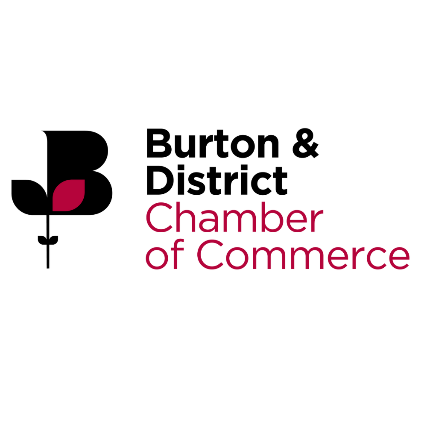 Burton & District Chamber of CommerceANNUAL GENERAL MEETINGto take place on the 15th May 2024Notice is hereby given that the 2024 Annual General Meeting of the Burton & District Chamber of Commerce will be held on 15th of May for the following purposes:1. To receive the minutes of the last AGM2. To receive the President’s report on the last year’s activities3. To confirm a New President, 3x Vice Presidents and up to 9x Members of the executive committee for Burton & District Chamber of Commerce4. Committee Vacancies include 3x executive committee members positions, of these members can apply for 2 vacant Vice President (VP) positions5. Announce the Burton & District Chamber Charity of the Year4. AOBCommittee ApplicationsAll applications to committee vacancies must be received by the 1st of May 2024.Charity ApplicationsLocal Burton and District Charities are invited to apply for our Chamber Charity of the Year, all applications should also be received by the 1st of May 2024.By order of the PresidentShaun GrayBurton & District Chamber of Commerce PresidentFriday 12th April 2024Burton & District Chamber of CommerceNOMINATIONS FOR THE ELECTION OF CHAMBER OFFICERS AT THE ANNUAL GENERAL MEETING ON15th May 2024PresidentShaun Gray will step down as President of Burton & District Chamber of Commerce.Vice PresidentsUnder the Chamber’s Constitution, Chris Else will remain as VP and Nik Hardy will be stepping down form this position. Richard Wileman will relieve his VP position to stand for President.Executive CommitteeUnder the Chamber’s Constitution, there will be six additional members of the executive committee looking to enter their 2nd year of tenure, Shaun Gray, John Beaty, Paula Senior, Rob Page, Rohit Parmar Mistry, Thomas Deery. There are two existing members who will be looking to reapply to the stand on council at this time, Richard Faulkner and Russell Jeans. Both Nik Hardy and Andy Johnson will be stepping down from the committee and we thank them for the valuable service.   Therefore, there are four vacancies for executive committee and if you wish to be nominated for one of these vacancies please complete the form below, two positions of VP are available therein. Voting Members of the Executive CommitteeUnder the Chamber’s constitution, the council can have up to 13 voting members. If you wish to be nominated for one of these 13 (3 remaining) seats, please complete the application form below.                                THE NOMINATION FORM AND A PERSONAL PROFILE OF NO MORE THAN 200 WORDS INCLUSIVE OF A HEADSHOT PHOTO (FOR THE AGM BROCHURE) MUST BE RETURNED BY CLOSE OF BUSINESS 1st of May 2024Please return applications to Richard Brooks at the Burton & District Chamber r.brooks@birmingham-chamber.comBurton & District Chamber of Commerce Executive Committee Member Application Form 2024/25Business Size0-5 Employees	☐	6-50 Employees	☐	51+ Employees	☐Are you involved in any other activity which may constitute a conflict of interest with the work of Burton & District Chamber or the Greater Birmingham Chambers of Commerce Group?Yes	☐		No	☐Nominee: Your application will need to be supported by an existing Burton & District Chamber Member. Please give the name of someone within Burton & District Chamber membership who supports your application.(Please cc your seconder if you cannot obtain a hard copy signature)Please select which vacancy you are applying for.Executive Committee ☐Voting Member of the Executive Committee ☐I confirm that, if selected, I consent to serve as a committee member, and that I shall abide by the constitution of the Burton & District Chamber of Commerce Your Signature

___________________________________________________________________________DatedPlease mark a cross in the boxes to ensure you have; Please return this form along with a photo headshot (for the AGM brochure) of yourself to the Head of the Burton & District Chamber - Richard Brooksr.brooks@birmingham-chamber.complease direct any queries to this email address if required before submissionby close of business, 1st May 2024Name:Job Title:Company Name:Business Address:Business Address:Tel:Mobile:Email:Trade/Profession/Title:Chamber Membership Number:If yes please provide details:Name Of Supporter:Name of Supporters Business/Organisation:Supporters Membership Number:Signature of Supporter:Please provide us with 200 words outlining who you are and why you would like to join the committee. (please note in case of an online ballot, this profile will be shared with members of the Burton & District Chamber)Answered all profile questions. Received a seconder for your application (from another Burton & Disctrict Chamber member) 